________________________________________________________________
Diplômes
Diplôme d’entrée requis pour candidater au DSAArchitecte ADE 	  Architecte DPLGDiplôme d’architecte étranger	  Autre DiplômePréciser l’intitulé du diplôme :      Année d’obtention du diplôme :      Nom de l’établissement d’enseignement supérieur :      Ville :      	Département (pour ) :      Pays :      ----------Baccalauréat ou équivalent Baccalauréat :       	  Equivalent étranger :      Filière :      				Année d’obtention :     Nom de l’établissement  :      			      Numéro UAI établissement : 	Ville : Adresse personnelleN° et rue :      Code postal :       	Ville :       	Pays :      Tel. Fixe :      	Tel. Portable :      E-mail :      Situation familiale
 Célibataire	      Marié(e)            Pacsé(e)            Concubin(e)        Divorcé(e)IDENTITEMonsieur	MadameNom :      Nom de jeune fille :      Prénom :      Date de naissance :      Lieu de naissance :      Département (pour )	     Pays :      Nationalité :      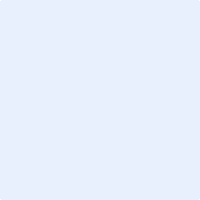 